Summer Term 1: Week 1                                                                                                                                                                                         16.4.20English Task 3                                                                                When you are out in your garden or on your walk fill in our word bank for the spring observations you can make. These will help you with some creative vocabulary and ideas for a spring story. 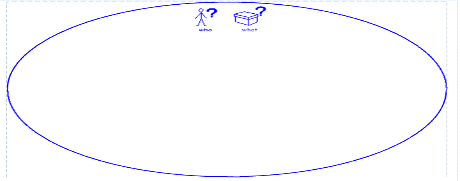 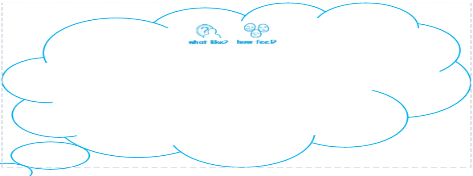 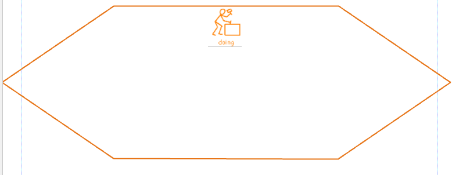 beautifulflowersbloomgracefully